الملتقى العلمي الثالث بكلية الدلم ينفذ ورشتا عمل(مهارات العمل التطوعي )و(انشاء فيلم توعوي قصير)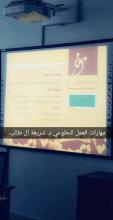 ورشة (انشاء فيلم توعوي قصير) & ورشة (مهارات العمل التطوعي)نفذت وحدة العمل الطلابي بكلية التربية بالدلم ممثلة في الملتقى العلمي الثالث ضمن البرنامج التدريبي للملتقى العلمي الثالث ( القمة هدفنا والجودة عنواننا) لليوم الثاني على التوالي ورشتا عمل الأولى بعنوان (انشاء فيلم توعوي قصير) القتها الأستاذة/اريج العامر في تمام الساعة 8 صباحا والثانية بعنوان(مهارات العمل التطوعي ) القتها الدكتورة/شريفة ال طالب –رئيسة قسم اللغة العربية-اليوم الاثنين الموافق :15 / 5 /1440هـ وذلك في قاعة الورش التدريبية بالكلية، حيث حضر الورشة عدد من الطالبات المشاركات في محور المبادرات التطوعية والافلام التوعوية.الجدير بالذكر أن هذا الأسبوع سيكون حافلا بالورش والدورات التدريبية الموجهة للمشاركات والراغبات بالاستفادة والاطلاع فيما يخدم محاور الملتقى العلمي.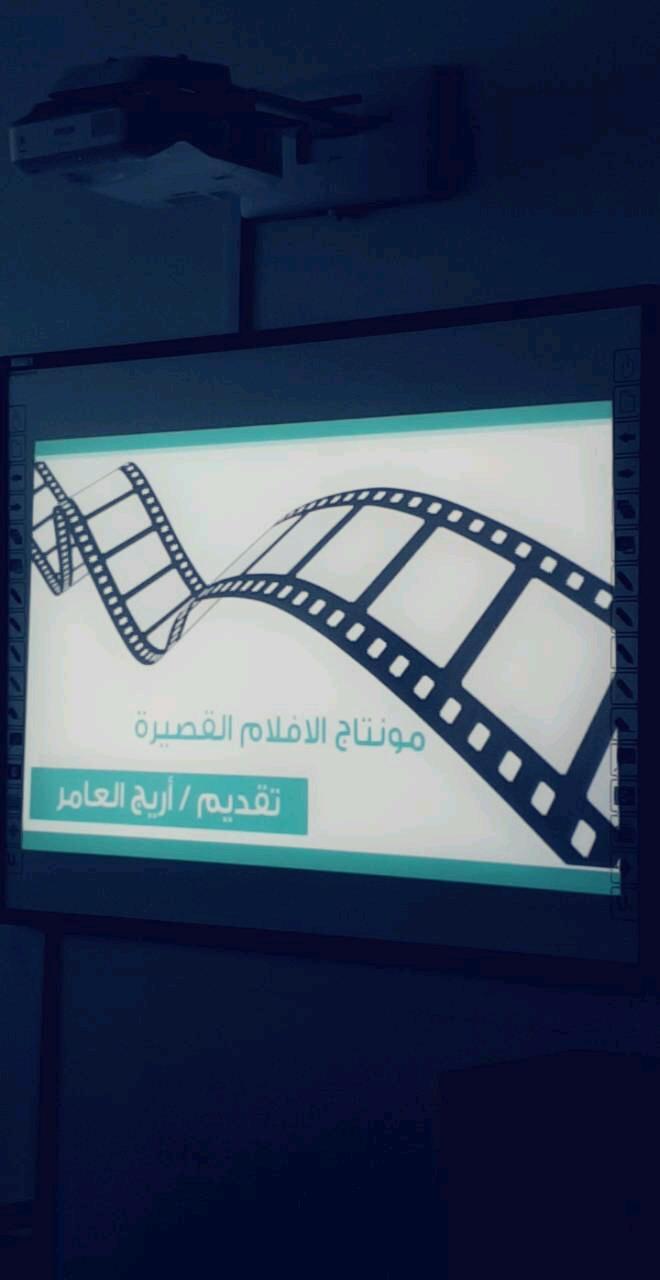 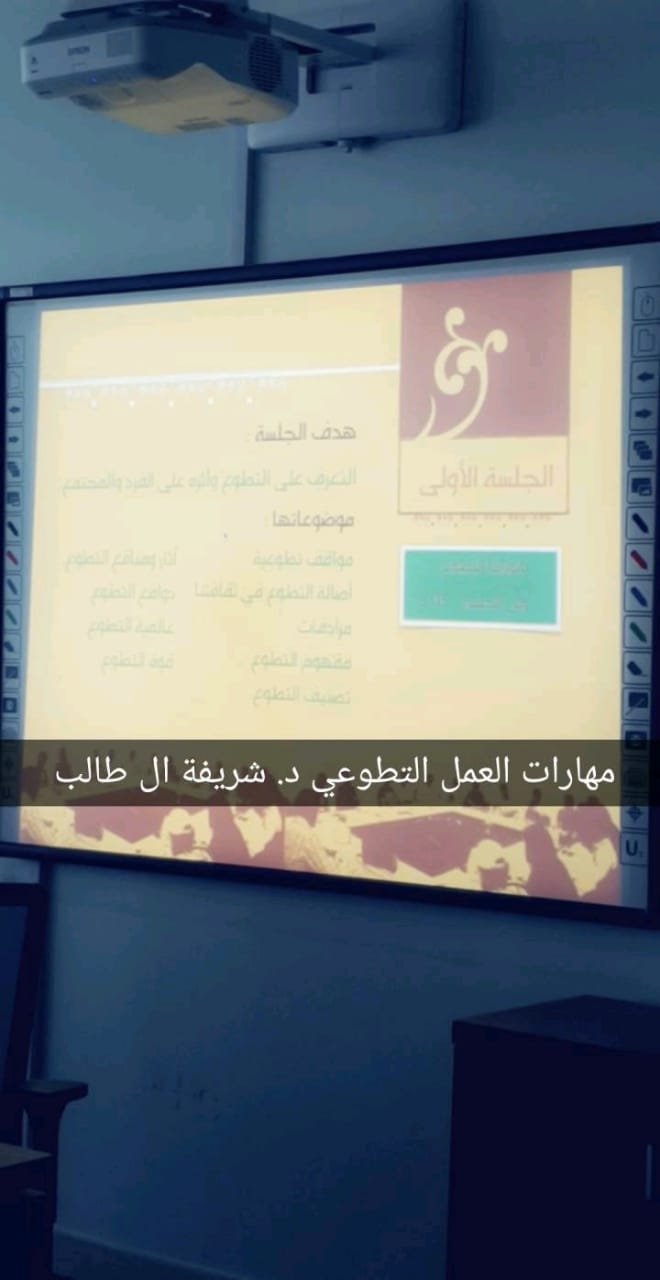 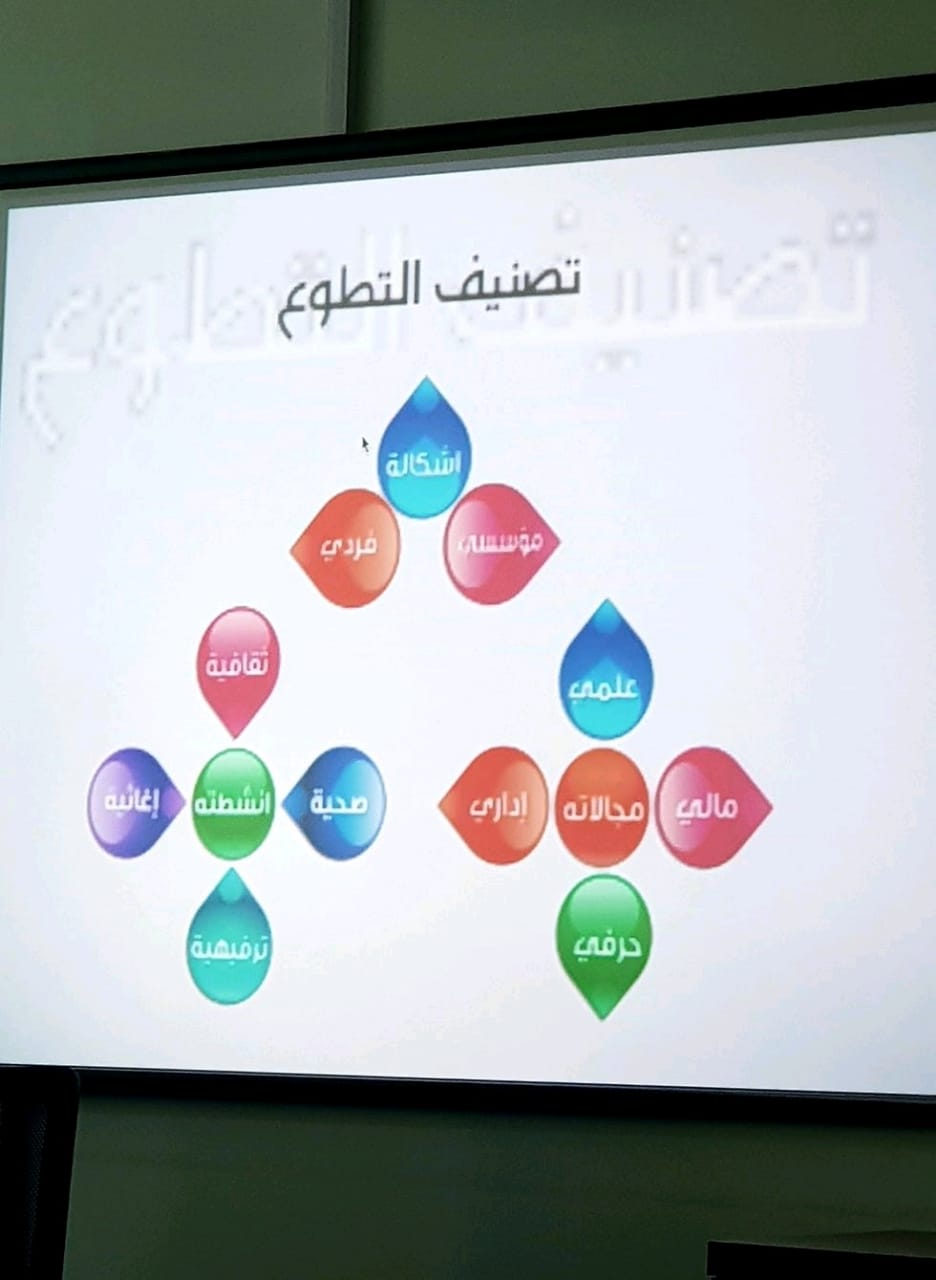 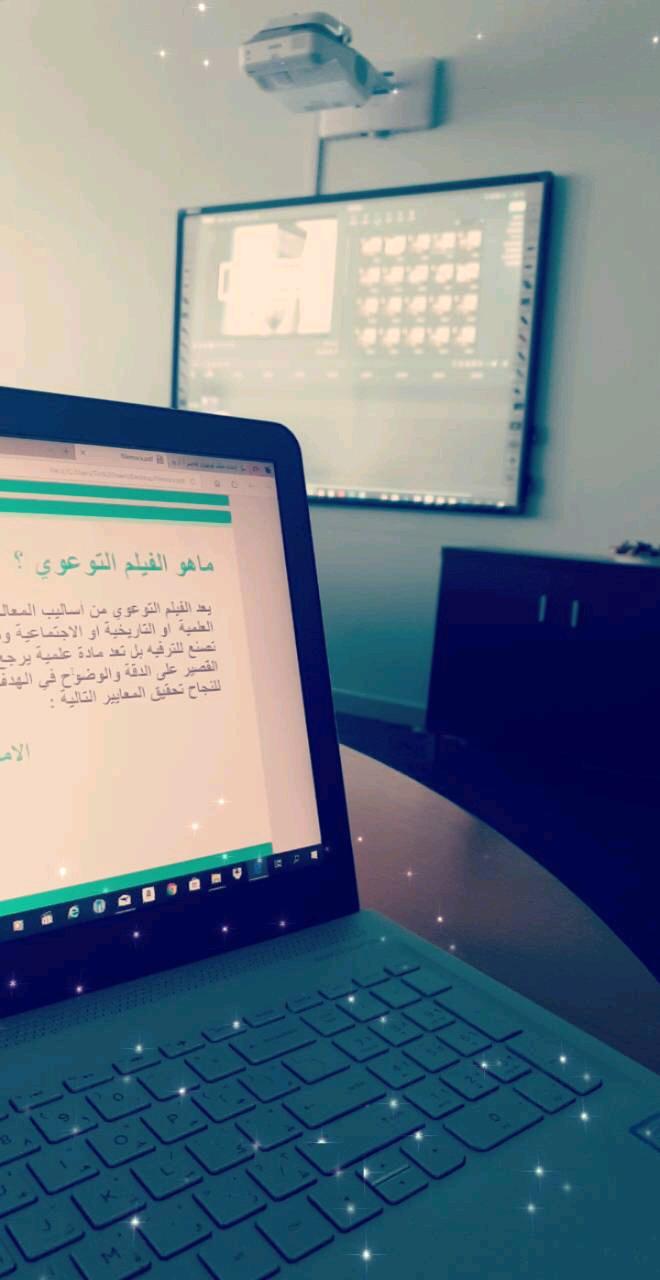 